REGULAMIN SZKOLNEGO KONKURSU
NA NAJŁADNIEJSZY ŚWIĄTECZNY
WYSTRÓJ SALI LEKCYJNEJ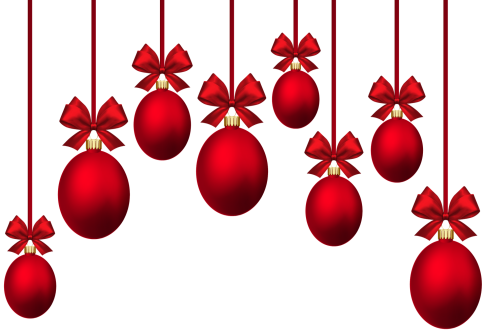 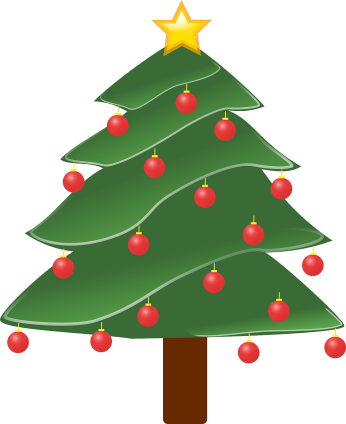 I. ORGANIZATORZY
Rada Rodziców oraz Samorząd Uczniowski Zespołu Szkół im. Jana Pawła II w Staszkówce 2. CELE KONKURSU:Inspirowanie do samodzielnego wykonywania ozdób świątecznychPoznawanie i propagowanie tradycji związanej ze świętami Bożego Narodzenia;Rozwijanie aktywności artystycznej dzieci i młodzieży, wyobraźni i kreatywności, pobudzanie kreatywności;Propagowanie twórczych inicjatyw i umiejętności pracy w grupie,Integracja zespołów klasowych,Stworzenie w salach klimatu i atmosfery świątecznej,Motywowanie uczniów do dbałości o swoje miejsce pracy,
II. ZASADY KONKURSU
1. Konkurs jest przeznaczony dla uczniów klas 1-8 szkoły podstawowej. 2. Czas trwania konkursu – od 7 grudnia do 20 grudnia 2022 roku.3. Warunkiem przystąpienia do konkursu jest udekorowanie klasy ozdobami świątecznymi oraz zrobienie gazetki szkolnej z informacją o świętach.4. Do wykonania ozdób można używać dowolnych materiałów.
5. Ocenie podlegać będą:samodzielność wykonania ozdób i gazetki,oryginalność i pomysłowość wystroju;wkład pracy, estetyka wykonania i czystość sal;oddanie atmosfery Świąt Bożego Narodzenia,
III. ZASADY ROZSTRZYGNIĘCIA KONKURSU
1. Wygląd klas oceni jury w składzie: przewodniczący Rady Rodziców lub wyznaczony przez niego członek Rady Rodziców, Dyrektor lub Wice dyrektor szkoły, jeden reprezentant każdej klasy od I do III,przewodniczący z każdej klasy od IV do VIII, 2. Każdy członek jury przyzna maksymalnie każdorazowo od 1 do 10 punktów każdej klasie w każdej kategorii. 3. Komisja konkursowa oceniać będzie wygląd sal lekcyjnych w dniu 21 grudnia 2022.
4. Ogłoszenie wyników konkursu nastąpi dnia 22 grudnia 2022 r.
5. Jury zastrzega sobie prawo do przyznania wyróżnień.
IV. POSTANOWIENIA KOŃCOWE
1. Regulamin jest dostępny na stronie internetowej szkoły i salach lekcyjnych.Karta oceny salKlasa IKlasa IIKlasa IIIKlasa IVKlasa VKlasa VIKlasa VIIKlasa VIIIProtokół z posiedzenia Komisji Konkursowej konkursu na najładniejszy świąteczny wystrój sali lekcyjnej W dniu 21 grudnia komisja konkursowa w składzie: reprezentant Rady Rodziców…………….., Dyrekcja szkoły………………., przedstawiciele uczniów:………………………………………………………………………………………………………………………………………………………….dokonała oceny sal lekcyjnych i przyznała następującą liczbę punktów:Po podliczeniu wyników przyznano następujące nagrody i wyróżnienia:I miejsce- klasa ………….II miejsce-klasa…………..III miejsce-klasa……………Wyróżnienie:………………..Podpis członków Komisji konkursowej:…………………………………………………………………………………………………………………………………………………………………….samodzielność wykonania ozdób i gazetki1-10oryginalność i pomysłowość wystroju1-10wkład pracy1-10estetyka wykonania i czystość Sali1-10oddanie atmosfery Świąt Bożego Narodzenia1-10Razemsamodzielność wykonania ozdób i gazetki1-10oryginalność i pomysłowość wystroju1-10wkład pracy1-10estetyka wykonania i czystość Sali1-10oddanie atmosfery Świąt Bożego Narodzenia1-10Razemsamodzielność wykonania ozdób i gazetki1-10oryginalność i pomysłowość wystroju1-10wkład pracy1-10estetyka wykonania i czystość Sali1-10oddanie atmosfery Świąt Bożego Narodzenia1-10Razemsamodzielność wykonania ozdób i gazetki1-10oryginalność i pomysłowość wystroju1-10wkład pracy1-10estetyka wykonania i czystość Sali1-10oddanie atmosfery Świąt Bożego Narodzenia1-10Razemsamodzielność wykonania ozdób i gazetki1-10oryginalność i pomysłowość wystroju1-10wkład pracy1-10estetyka wykonania i czystość Sali1-10oddanie atmosfery Świąt Bożego Narodzenia1-10Razemsamodzielność wykonania ozdób i gazetki1-10oryginalność i pomysłowość wystroju1-10wkład pracy1-10estetyka wykonania i czystość Sali1-10oddanie atmosfery Świąt Bożego Narodzenia1-10Razemsamodzielność wykonania ozdób i gazetki1-10oryginalność i pomysłowość wystroju1-10wkład pracy1-10estetyka wykonania i czystość Sali1-10oddanie atmosfery Świąt Bożego Narodzenia1-10Razemsamodzielność wykonania ozdób i gazetki1-10oryginalność i pomysłowość wystroju1-10wkład pracy1-10estetyka wykonania i czystość Sali1-10oddanie atmosfery Świąt Bożego Narodzenia1-10RazemKlasa IKlasa IIKlasa IIIKlasa IVKlasa VKlasa VIKlasa VIIKlasa VIIIRada RodzicówDyrekcjaPrzew. Kl.1Przew. Kl.2Przew. Kl.3Przew. Kl.4Przew. Kl.5Przew. Kl.6Przew. Kl.7Przew. Kl.8RAZEM